Поздравили с юбилеемНа днях  участник Великой Отечественной войны, житель  с.Суерметово  Нафиков Абзалетдин Хуснутдинович отметил свой 100-летний юбилей! Поздравить его приехали  глава администрации района Райманов Ильшат Амирович, его заместитель по социальным вопросам и кадрам Головина Татьяна Николаевна, председатель районного совета ветеранов Маннапов Нуриахмет Минниахметович и и.о главы сельского поселения Кызыл-Ярский  сельсовет Галимов Айрат Рифкатович.Ему были высказаны  искренние поздравления и  пожелания, кроме того вручены: персональное поздравление Президента Российской Федерации В.В.Путина и  подарки от администрации района  и  сельского поселения.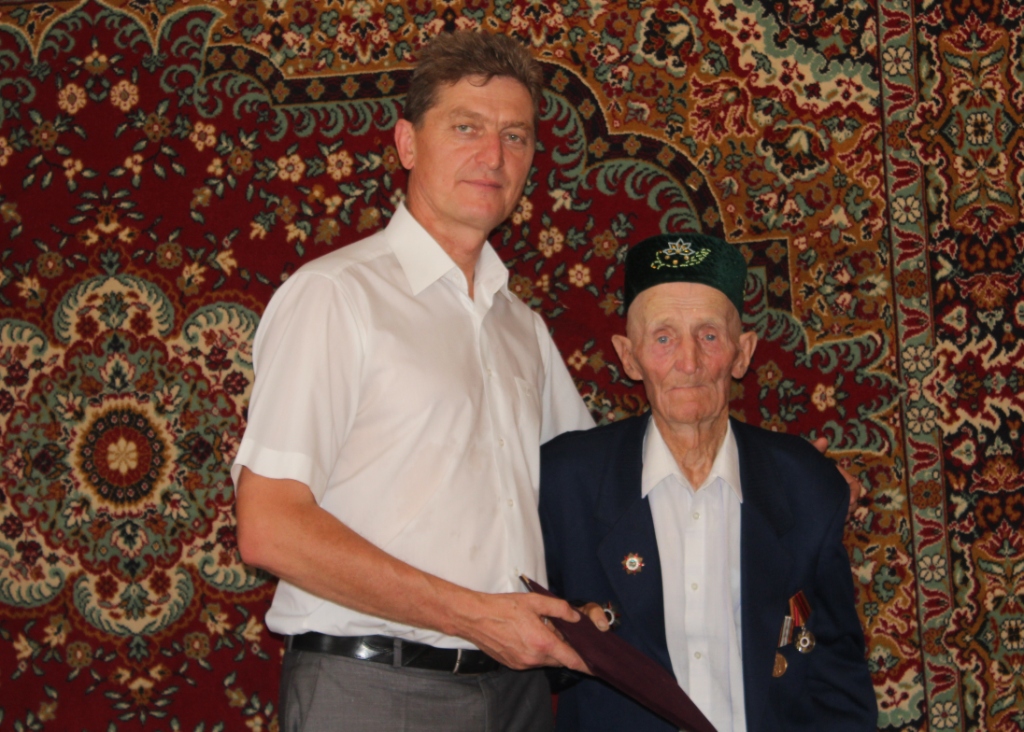 